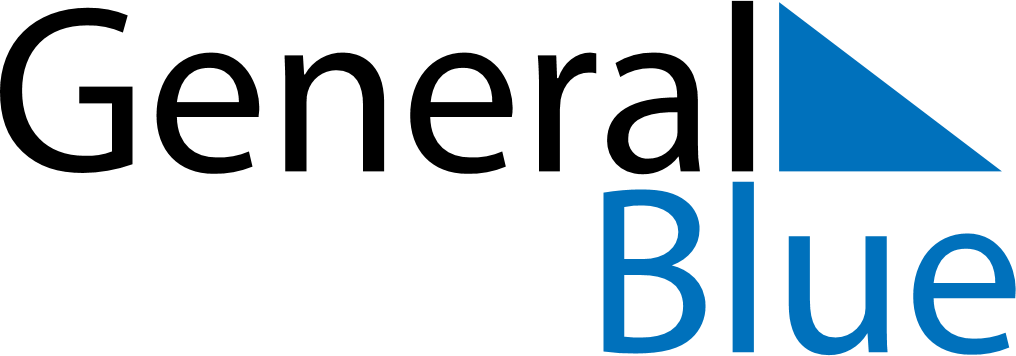 November 2020November 2020November 2020November 2020November 2020November 2020San MarinoSan MarinoSan MarinoSan MarinoSan MarinoSan MarinoSundayMondayTuesdayWednesdayThursdayFridaySaturday1234567All Saints’ DayCommemoration of the deceased89101112131415161718192021222324252627282930NOTES